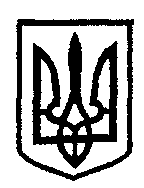 УКРАЇНАВІДДІЛ ОСВІТИІРШАВСЬКОЇ РАЙОННОЇ ДЕРЖАВНОЇ АДМІНІСТАЦІЇ                                                                  НАКАЗ   07.09.2018			      Іршава                                          № 326	Про організацію методичної 								роботи в 2018-2019 навчальному році	З метою системного підходу до навчально-методичного забезпечення навчально-виховного процесу, рівності умов для кожного педагогічного працівника щодо повної реалізації його духовного та  інтелектуального потенціалу, науковості, гнучкості та прогностичності роботи з педагогічними і керівними кадрами освіти, безперервності їх фахового вдосконалення на основі кількісного та якісного аналізу педкадрів, стану навчально-виховного процесуН А К А З У Ю:Районному методичному кабінету:Затвердити структуру методичної роботи в районі.Всю  роботу  РМК  спрямовувати    на  реалізацію  проблеми «Вдосконалення професійної майстерності педагогічних працівників, підвищення результативності навчально-виховного процесу загальноосвітніх навчальних закладів шляхом впровадження  нових педагогічних технологій».Затвердити посадові обов’язки працівників методичного кабінету (додаток 1).Затвердити склад методичної ради (додаток 2). Затвердити адаптовані та авторські програми гуртків та факультативів, розглянутих радою РМК. (додаток 3).1.5 Організувати курсову перепідготовку та атестацію педагогічних працівників (згідно графіка і плану замовлення та наказу про атестацію).Продовжити роботу районних методичних об’єднань (з періодичністю засідань 2 рази на рік: серпень, січень) учителів і затвердити їх керівників:1-х  класів –  Чепак Надію  Іванівну (Ільницька  ЗОШ І-ІІ ступенів);    2-х класів – Шелельо Валентину Онуфріївну (Ільницька  ЗОШ І-ІІІ  ступенів); 3-х класів –  Ливдар Ганну Василівну (Імстичівська І-ІІІ ступенів); 4-х класів – Васько Віру Дмитрівну (Зарічанська ЗОШ І-ІІ ступенів);вихователів  ГПД – Урсту Наталію Іванівну (Луківська ЗОШ І-ІІ ступенів);української мови та літератури – Рацин Ольгу Василівну (Вільхівська ЗОШ І-ІІІ ступенів) ;зарубіжної  літератури та російської мови – Лізанець Ярославу Миколаївну	(Кам’янська  ЗОШ І-ІІІ ступенів);математики – Фекете Оксану Юріївну (Дунковицька  ЗОШ І-ІІ ступенів);фізики – Білинця  Володимира Андрійовича (Доробратівська ЗОШ І-ІІІ ступенів);інформатики – Якиму Івана Івановича (Білківська ЗОШ І-ІІІ ступенів);суспільних дисциплін – Яцкович Віру Михайлівну (Довжанська ЗОШ І-ІІІ ступенів);географії та економіки – Чепу Галину  Василівну (Осійська ЗОШ І-ІІІ ступенів  ім. Ф. Потушняка);хімії – Янчій Ганну Михайлівну (Ільницька ЗОШ І-ІІІ ступенів);біології  та екології – Ковач Мирославу Олександрівну (Довжанська ЗОШ      І-ІІ ступенів);основ здоров’я  – Панько Світлану Іванівну (Приборжавська ЗОШ І-ІІІ ступенів)англійської мови – Хіль Світлану Василівну (Ільницький спортивно-гуманітарний ліцей);німецької мови – Німчук Віру Іванівну  (Довжанська  ЗОШ І-ІІІ ступенів), французької мови – Ковач Ольгу Василівну (Ільницька ЗОШ І-ІІ ступенів);трудового навчання – Чернушевич Наталію Іванівну  (Довжанська  ЗОШ       І-ІІІ ступенів);фізичної культури – Кузьму Володимира Андрійовича (Кам’янська ЗОШ І-ІІІ ступенів); Захист  Вітчизни  – Бабича Василя Васильовича ( Іршавський ЗЗСО №2);шкільних бібліотекарів – Попович Вікторію Михайлівну (Дунковицька ЗОШ І-ІІ ступенів);музичного мистецтва  і художньої культури – Семак Юстину Юріївну (Вільхівська  ЗОШ І-ІІІ ступенів);образотворчого мистецтва –  Штумф Ганну Михайлівну (Великораковецька	ЗОШ І-ІІ ступенів);практичних психологів ЗНЗ– Попфалуші Олесю Андріївну (Луківська ЗОШ І-ІІ ступенів); практичних психологів  ДНЗ –  Попфалуші Олесю Андріївну (Луківська ЗОШ І-ІІ ступенів); -	вихователів дошкільних груп ДНЗ - Поп Ольгу Олександрівну (Білківський ДНЗ № 4);-	вихователів груп раннього віку – Гергель Тетяну Йосипівна (Довжанський ДНЗ №1);-	музичних керівників ДНЗ – Корпош Світлану Василівну  (Вільхівський ДНЗ );-	медичних медсестер  ДНЗ і ЗОШ – Дубровку Марію Антонівну (Нижньоболотнянський  ДНЗ).1.6. Продовжити  роботу:а)	міжшкільних методичних об’єднань учителів початкових класів ЗОШ           І ступеня при базових школах ( Білківській ЗОШ  І-ІІІ  ступенів, Імстичівській ЗОШ        І-ІІІ ступенів, Осійській ЗОШ І-ІІІ ступенів ім. Ф. Потушняка, Малораковецькій ЗОШ І-ІІІ ступенів, Ільницькій ЗОШ І-ІІІ ступенів, Луківській ЗОШ І-ІІ ступенів, Брідській ЗОНІ І-ІІІ ступенів, Великораковецькій ЗОШ І-ІІІ ступенів).б)	постійно діючих семінарів-практикумів і затвердити їх керівників:вчителів фізики – Білинця Володимира  Андрійовича (Доробратівська          ЗОШ І-ІІІ ступенів);педагогів-організаторів – Петровці Світлана Василівна (завідувач художньо-естетичного відділу ІРЦПР);вчителів англійської мови – Хіль Світлану Василівну (Ільницький спортивно-гуманітарний ліцей);вчителів німецької мови – Німчук Віру Іванівну (Довжанська ЗОШ І-ІІІ ступенів);вчителів французької мови – Ковач  Ольгу Василівну (Ільницька ЗОШ І-ІІ ступенів);в) міжшкільних методичних об’єднань вчителів математики на базі опорних шкіл:-		Ільницького спортивно-гуманітарного ліцею – Лендєл Наталію Іванівну;Білківської ЗОШ І-ІІІ ступенів  -  Кудло Оксану Олександрівну;Доробратівської ЗОШ І-ІІІ ступенів – Андрелу Тетяну Василівну;Загатської ЗОШ І-ІІІ ступенів – Попович Марію Іванівну;Сілецької ЗОШ І-ІІІ ступенів – Глушко Оксану Андріївну;Довжанської ЗОШ І-ІІІ ступенів – Кузьо Ольгу Мар’янівну;Кушницької ЗОШ І-ІІІ ступенів – Токар Оксану Іванівну.1.7	Продовжити роботу міжпредметного семінару-практикуму з біології та хімії (Федоричко Наталія Іванівна, вчитель Приборжавської ЗОШ І-ІІІ ступенів)1.8	Організувати роботу методоб’єднання керівників гуртків позашкільної установи (Половка Марія Іванівна, завідувач відділу науково-дослідницьких робіт ІРЦПР).1.9	Проводити роботу постійно діючих семінарів-практикумів для керівників шкіл району – Яцканич Є.М., начальник відділу освіти Іршавської райдержадміністрації;Заняття проводити в 3-й вівторок місяця.заступників директорів із навчальної, навчально-виховної роботи з проблеми «Вдосконалення професійної майстерності керівників, педагогічних працівників, підвищення результативності навчально-виховного процесу загальноосвітніх навчальних закладів шляхом впровадження нових педагогічних технологій» – Гудь Мар`яна Юріївна,  завідувач РМК;Заняття проводити в 2-й четвер жовтня, грудня, лютого, квітня.заступників директорів із виховної роботи з проблеми «Розвиток особистості, формування її основних компетенцій шляхом переорієнтації процесу виховання на використання потенційних творчих можливостей в інноваційній діяльності заступників директорів з виховної роботи» – Андрішко Андрій Андрійович, головний спеціаліст відділу освіти;Заняття проводити в 3-й четвер жовтня, грудня, лютого, квітня.-	школи молодого керівника з проблеми – за окремо складеними планами для директорів і заступників директорів загальноосвітніх навчальних закладів із проблеми “Управління навчальним процесом; становлення молодого керівника” – Гудь Мар`яна Юріївна, завідувач РМК відділу освіти, Петровці Алла Дмитрівна, головний спеціаліст відділу освіти Іршавської райдержадміністраціїЗаняття проводити в 4-й вівторок кварталу; 1.10	Організувати роботу:-	школи молодого вчителя інформатики з проблеми «Удосконалення методики і форм проведення різних типів уроків інформатики» – Якима Іван Іванович (Білківська ЗОШ І-ІІІ ступенів); -	молодого вчителя української мови і літератури з проблеми «Відповідність структури уроку його типу та удосконалення методики і форм проведення уроків української мови і літератури різних типів» – Світлик Віта Іванівна (Ільницька ЗОШ І-ІІІ ступенів);-	школи молодого вчителя початкових класів з проблеми «Вдосконалення методики та форм проведення різних типів уроків у початкових класах» - керівник Лях Ярина Олександрівна (Луківська ЗОШ І-ІІ ступенів);-	школи  молодого вчителя суспільних дисциплін з проблеми «Психологічна адаптація та підвищення професійної майстерності вчителів суспільних дисциплін»  – Галінська Наталія Іванівна (Брідська ЗОШ І-ІІІ ступенів);-	школи молодого вчителя іноземної мови (німецька, англійська) з проблеми «Професійна адаптація учителів іноземної мови, формування їх педагогічної майстерності через надання методичної допомоги з питань теорії та практики викладання предмету» - Капітан Ганна Іванівна (Ільницька  ЗОШ І-ІІІ ступенів);-	школи молодого психолога з проблеми «Сприяння підвищенню фахового рівня розвитку творчого потенціалу практичного психолога, удосконалення майстерності оволодіння практичними навичками, методиками та технологіями проведення різних видів роботи» – Кудацька Оксана Василівна  (Брідська ЗОШ І-ІІІ ступенів);-	школи молодого та малодосвідченого вчителя математики з проблеми "Удосконалення методики та форм проведення різних типів уроків математики" – Штець Оксана Михайлівна (Ільницька ЗОШ І-ІІ ступенів);-	школи молодого та малодосвідченого вчителя фізики з проблеми "Удосконалення методики та форм проведення різних типів уроків фізики" - Собко Віталій Васильович (Зарічанська ЗОШ І-ІІ ступенів);-	школи молодого вихователя ДНЗ з проблеми "Особистісно-орієнтований підхід до виховання та навчання дошкільнят" – Стецо Наталія Василівна (Великорозтіцький НВК )1.11 Продовжити роботу:-	школи педагогічної майстерності вчителів географії з проблеми «Підвищення педагогічної майстерності через впровадження інтерактивних технологій навчання на уроках географії» – Коровська Світлана Михайлівна (Дубрівська ЗОШ І-ІІІ ступенів);-	школи вдосконалення педагогічної майстерності вчителів зарубіжної літератури та російської мови з проблеми «Використання інноваційних технологій у процесі вивчення зарубіжної та російської літератури» – Васильцюн Ганна Федорівна  (Білківська ЗОШ І-ІІІ ступенів №2);-	творчої групи вчителів трудового навчання з проблеми «Активізація навчально-пізнавальної діяльності учнів на уроках трудового навчання шляхом використання інноваційних форм і методів організації навчально-виховного процесу» – Чернушевич Наталія Іванівна (Довжанська ЗОШ І-ІІІ ступенів);-	творчої групи вчителів історії з проблеми «Використання краєзнавчих матеріалів при викладанні історії України» - Коровська Наталія Євгенівна (Ільницький спортивно-гуманітарний ліцей);-	творчої групи вчителів зарубіжної літератури з проблеми «Впровадження методу проектів на уроках зарубіжної літератури" - Шевчук Марина Михайлівна (Зарічанська ЗОШ І-ІІ ступенів);-	творчої групи вчителів початкових класів з проблеми «Підвищення ефективності уроку шляхом впровадження інтерактивних технологій та передового педагогічного досвіду в початковій школі»  - Чепак Надія Іванівна  (Ільницька ЗОШ І-ІІ ступенів);-	творчої групи вихователів-методистів ДНЗ з проблеми «Впровадження інтегрованого курсу для дошкільних навчальних закладів району «Закарпатський віночок» - Цільо Ілона Йосипівна, методист РМК;-  школи педагогічної майстерності керівника гуртків з проблеми «Удосконалення сучасного гурткового заняття з метою розвитку творчої особистості» – Биба Віра Карлівна  (ІРЦПР);1.12 Затвердити опорні школи, ДНЗ та їх керівників:-	Доробратівську ЗОШ І-ІІІ ступенів (керівник Білинець Володимир Андрійович) з управлінської діяльності з використанням діагностики рівня саморозвитку вчителя в професійно-педагогічній діяльності;-	Довжанську ЗОШ І-ІІІ ступенів (керівник Яцкович Віра Михайлівна) з проблеми “Організація внутрішкільної методичної  роботи”;-	Малораковецьку ЗОШ І-ІІІ ступенів ( керівник Гудь Оксана Юріївна) з проблеми “Формування в дітей та учнівської молоді здорового способу життя, впровадження здоров`язбережувальних технологій у навчально-виховний процес";-	Сілецька ЗОШ І-ІІ ступенів (керівник Кельбас Ольга Іванівна) з  проблеми «Впровадження  інноваційних технологій та інтерактивних методів навчання з метою вдосконалення вивчення мови та літератури»;-	Нижньоболотнянську ЗОШ І-ІІ ступенів (керівник Половка Наталія Михайлівна) з проблеми «Впровадження літературного краєзнавства у навчально-виховний процес»;-	Комунальний заклад навчально-виховний комплекс «Смологовицька ЗОШ І-ІІ ступенів-дитячий садок» (керівник Пинзеник Марія Михайлівна) з проблеми ”Реалізація завдань Концепції неперервної екологічної освіти та виховання школярів”;-	Великоракокецьку ЗОШ І-ІІІ ступенів (керівник Поштак Вікторія Юріївна), Приборжавську ЗОШ І-ІІІ ступенів (кер. Світлинець Оксана Андріївна) – з проблеми “Підвищення компетенції класних керівників у процесі впровадження технології колективного творчого виховання у шкільній практиці”;-	Імстичівську ЗОШ І-ІІІ ступенів (керівник Зейкан Іван Петрович) з проблеми «Реалізація завдань Концепції національно-патріотичного виховання дітей і молоді».Опорні ДНЗ:-	Довжанський ДНЗ №1 (керівник Романець Ольга Василівна) з проблеми “Художньо-естетичний розвиток дошкільнят. Природничий напрямок”;-	Ільницький ДНЗ № 1 (керівник Сочка Надія Петрівна) з проблеми «Інноваційні методики у навчально-виховній роботі»;-	Великораковецький ДНЗ № 2 (керівник Савко Неля Василівна) з проблеми “Інноваційні та інтерактивні технології в роботі вихователів ДНЗ”;-	Білківський ДНЗ № 1 (керівник Корпош Ольга Юріївна) з проблеми «Трудове виховання дошкільнят в процесі організованої й самостійної предметно-практичної діяльності»1.13 Затвердити опорні навчальні кабінети:-	математики – Ільницький спортивно-гуманітарний ліцей (Лендєл Наталія Іванівна);-	фізики – Доробратівська ЗОШ І-ІІІ ступенів (Білинець Володимир Андрійович);-	інформатики – Білківська ЗОШ І-ІІІ ступенів (Якима Іван Іванович);-	української мови та літератури – Загатська ЗОШ І-ІІІ ступенів (Бідзіля Любов Михайлівна), Приборжавська ЗОШ І-ІІІ ступенів (Плиска Вікторія Андріївна);-	зарубіжної літератури - Підгірнянська ЗОШ І-ІІ ступенів (Шкода Ганна Іванівна);-	образотворчого мистецтва – Чорнопотіцька ЗОШ І-ІІІ ступенів (Щока Лариса Павлівна);-	музичного мистецтва  – Білківська ЗОШ І-ІІІ ступенів №2 (Паньканинець Ірина Олександрівна);-     біології - Луківська ЗОШ І-ІІ ступенів (Лях Оксана Іванівна);-	хімії – Ільницький спортивно-гуманітарний ліцей (Палош Тетяна Іванівна);-	історії – Довжанська ЗОШ І-ІІІ ступенів (Яцкович Віра Михайлівна);-    початкових класів – Білківська ЗОШ І-ІІІ ступенів ( Ливрінц Віра Василівна).Опорні навчальні майстерні:із технічної праці – Великораковецька ЗОШ І-ІІІ ступенів (Буря Юрій Васильович).Опорні майданчики:-	із фізичної культури – Доробратівська ЗОШ І-ІІІ ступенів (Пинзеник Іван Іванович), Малораковецька ЗОШ І-ІІІ ступенів (Яцканич Іван Іванович);-	опорний центр по роботі з дитячими організаціями на базі Осійської ЗОШ І-ІІІ ступенів ім. Ф. Потушняка (Чепа Ганна Василівна).1.14 Встановити єдині методичні дні з базових дисциплін: -  вівторок – для учителів української мови та літератури, вчителів російської мови та зарубіжної літератури, математики, педагогів-організаторів, учителів художньо-естетичного циклу, Захисту  Вітчизни, трудового навчання,  директорів ЗНЗ;-  середа – для учителів географії, суспільних дисциплін,  фізичної  культури, інформатики,  хімії, біології, основ здоров`я, екології;-  четвер – для учителів  іноземної мови, фізики, заступників директорів з навчальної, навчально-виховної, виховної роботи, шкільних  бібліотекарів, психологів ЗОШ та ДНЗ,   учителів початкових класів.1.15 Організувати і провести на належному рівні - ІІ етап Всеукраїнських учнівських олімпіад, організувати районні учнівські конкурси, турніри, змагання  (протягом року);- вивчення досвіду роботи вчителів, що атестуються (протягом року);виставки:-	дитячої технічної творчості на базі ІРЦПР (березень);-	дитячої художньої творчості на базі ІРЦПР (квітень-травень).огляди, вечори, конкурси:-	конкурс “Учитель року-2019” (вересень-грудень);-	конкурс “Вихователь року ДНЗ (грудень-лютий);-    конкурс ”На кращий стан фізичного виховання в ДНЗ”(вересень-грудень);-	конкурс ”Веселі нотки” та ”Веселі старти ДНЗ” (травень);-	конкурс читців художнього слова (березень);-	акція «Збережемо первоцвіти (квітень);-	Всеукраїнський конкурс учнівської творчості, присвячений життєвому та творчому шляху Т.Г.Шевченка, «Історія України і державотворення»;районний конкурс «Початківець року» (грудень-квітень);місячник шкільних бібліотек-2018 (жовтень);Всеукраїнський Олімпійський урок (вересень);Всеукраїнський Олімпійський тиждень (вересень);-	Всеукраїнська патріотична гра «Джура» (квітень-травень);-    Всеукраїнська спортивно-масова гра «Олімпійське лелеченя» (березень);-   Міжнародний конкурс знавців української мови імені П. Яцика (листопад);-	Міжнародний мовно-літературний конкурс учнівської та студентської  молоді імені Т.Г. Шевченка (жовтень-листопад);-  виступ колективів екологічної просвіти ( в рамках екопроекту «Zero WASTE DAY») (вересень);-    конкурс літературних творів та образотворчого мистецтва  «Захисники України: історія та сьогодення» (вересень-грудень); «Малюнок, лист, вірш до матері» (квітень).-	конкурс дитячої творчості «Воскресни, писанко!» (квітень-травень).2. Завдання на 2018-2019 н.р.:2.1 Формування змісту методичної роботи на основі інтеграції державних пріоритетів розвитку освітньої галузі, Концепції Нової української школи, суспільного запиту та індивідуальних професійних інтересів освітян. 2.2 Створення сприятливих умов для професійного розвитку педагогічних працівників дошкільних, загальноосвітніх, позашкільних навчальних закладів Іршавського району згідно з пріоритетами державної політики в галузі освіти, орієнтованої на задоволення потреб особистості, суспільства й держави. 2.3 Удосконалення системи неперервної освіти педагогічних працівників шляхом організації науково-методичної роботи у міжкурсовий період. 2.4 Реалізація сучасних технологій професійного розвитку педагогічних працівників відповідно до вимог інноваційного суспільства. 2.5 Забезпечення науково-методичного супроводу та координації діяльності методичних служб дошкільних, загальноосвітніх, позашкільних навчальних закладів із питань розвитку професійних компетентностей педагогів. 2.6 Забезпечення методичного супроводу впровадження інновацій. 2.7 Упровадження інноваційних педагогічних технологій у практику роботи педагогів дошкільних, загальноосвітніх, позашкільних навчальних закладів. 2.8 Здійснення моніторингових досліджень з проблем навчально-виховного процесу, інших актуальних питань освітньої галузі. 2.9 Методичний та організаційний супровід реалізації Державних та регіональних освітніх програм. 2.10 Популяризація вивчення іноземних мов. 2.11 Удосконалення системи аналізу, узагальнення та поширення перспективного педагогічного досвіду через застосування інформаційних технологій. 2.12 Забезпечення психолого-соціального супроводу навчально-виховного процесу й методичної роботи у навчальних закладах, сприяння розвитку психолого-соціальної служби системи освіти району; продовження упровадження інклюзивної освіти.  2.13 Удосконалення системи роботи з педагогами зі стажем роботи до 3 років. 2.14 Забезпечення методичного супроводу роботи з обдарованою молоддю. 2.15 Забезпечення підготовки педагогічних кадрів області до запровадження Базового компоненту дошкільної освіти, Державного стандарту початкової загальної освіти, Державного стандарту базової і повної загальної середньої освіти, нових, оновлених та розвантажених програм, підручників, посібників. 2.16 Сприяння підвищенню професійного рівня педагогічних працівників Іршавського районного методичного кабінету шляхом самоосвіти, запровадження системи методичних навчань, участі у всеукраїнських та міжнародних конференціях, семінарах, проектах. 2.17 Організація та підготовка педагогічних працівників щодо проведення ЗНО-2019 та моніторингу якості освіти. 2.18 Покращення матеріально-технічної та навчально-методичної бази Іршавського районного методичного кабінету. 2.19 Активізація співпраці з науковими центрами, навчальними закладами, освітніми установами та громадськими організаціями.3. Узагальнити передовий педагогічний досвід учителів:- вчителя-методиста математики Дунковицької ЗОШ І-ІІ ступенів Фекете Оксани Юріївни4. Спланувати роботу до 20 вересня 2018 року керівникам районних міжшкільних, шкільних  методичних об'єднань, семінарів, семінарів-практикумів, шкіл ППД, педагогічної майстерності молодих учителів, творчих груп.5. Директорам шкіл:5.1. Забезпечити у школі такі форми методичної роботи:-	методоб`єднання учителів-предметників, класних керівників;-	участь учителів шкіл у міжшкільних та районних методоб`єднаннях;- 	проведення у школі представницьких педагогічних заходів;-	творчі динамічні групи з питань інноваційних педагогічних технологій;-	постійно діючий психолого-педагогічний семінар;-	підвищення фахового методичного рівня вчителя,здійснення наставництва над молодими педагогами (школа педагогічної майстерності, школа молодого вчителя, творчі звіти на робочому місці, методичні оперативки);-	виставки науково – методичної літератури;-	банк методичних розробок;-	шкільні олімпіади з базових дисциплін;-	предметні місячники, тижні;-	фестивалі нестандартних уроків.6. Спланувати протягом року методичну роботу школи на розв’язання єдиної методичної проблеми. 7. Забезпечити участь учителів у професійних конкурсах «Учитель року -2019»,«Вихователь року-2019».8. Керівникам шкіл з наказом ознайомити всіх педагогічних працівників загальноосвітніх навчальних закладів.9. Контроль за виконанням наказу залишаю за собою.Начальник відділу освіти					   Є.ЯцканичДодаток 2 до наказу відділу освіти райдержадміністрації № 326 від 07.09.2018Склад ради районного методичного кабінетуГудь Мар’яна Юріївна – завідуюча РМК, голова ради;Андрішко Андрій Андрійович – головний спеціаліст відділу освіти Іршавської райдержадміністрації.Цільо Ілона Йосипівна  – методист районного ; Попович Світлана Юріївна – методист РМК;Остолош Ганна Іванівна – методист РМК;Матіко Тетяна Тарасівна – методист РМК;Гозда Наталія Василівна – методист РМК;Половка Марія Іванівна  - завідувач відділу науково-дослідницьких робіт Іршавського районного центру позашкільної роботиХандра Ольга Юріївна – «учитель-методист»,  учитель історії, директор Луківської ЗОШ І-ІІ ступенів;Паньканинець Ірина Олександрівна – "учитель-методист", вчитель  музичного мистецтва Білківської ЗОШ І-ІІІ ступенів № 2; 